__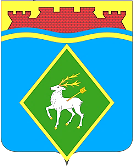 РОССИЙСКАЯ ФЕДЕРАЦИЯРОСТОВСКАЯ ОБЛАСТЬМУНИЦИПАЛЬНОЕ ОБРАЗОВАНИЕ «БЕЛОКАЛИТВИНСКОЕ ГОРОДСКОЕ ПОСЕЛЕНИЕ»АДМИНИСТРАЦИЯ БЕЛОКАЛИТВИНСКОГО ГОРОДСКОГО ПОСЕЛЕНИЯПОСТАНОВЛЕНИЕ 18 марта 2022 года                                                                                    №116В соответствии с постановлением Администрации Белокалитвинского городского поселения от 15.03.2018 №130 «Об утверждении Порядка разработки, реализации и оценки эффективности муниципальных программ Белокалитвинского городского поселения», постановлением Администрации Белокалитвинского городского поселения от 13.09.2013 № 175/1 «Об утверждении Методических рекомендаций по разработке и реализации муниципальных программ Белокалитвинского городского поселения», постановляет:	1. Утвердить отчет о реализации муниципальной программы Белокалитвинского городского поселения «Развитие транспортной системы» за 2021 год, согласно приложению к настоящему постановлению.	2. Настоящее постановление вступает в силу после его официального опубликования.	3. Контроль за исполнением настоящего постановления оставляю за собой.Глава Администрации Белокалитвинскогогородского поселения                                                                   Н.А. ТимошенкоВерно:Начальник общего отдела                                                  М.В. БаранниковаПриложение к постановлениюАдминистрации Белокалитвинскогогородского поселенияот 18 марта 2022 № 116Отчет о реализации муниципальной программы Белокалитвинского городского поселения «Развитие транспортной системы» за 2021 годРаздел 1. Конкретные результаты, достигнутые за 2021 годМуниципальная программа Белокалитвинского городского поселения «Развитие транспортной системы» (далее – Программа) утверждена постановлением Администрации Белокалитвинского городского поселения от 03.12.2018 № 629 «Об утверждении муниципальной программы Белокалитвинского городского поселения «Развитие транспортной системы».Основной целью программы является развитие современной и эффективной  автомобильно-дорожной инфраструктуры, обеспечивающей ускорение товародвижения и снижения транспортных издержек в экономике.Ответственным исполнителем и участниками муниципальной программы в 2021 году реализован комплекс мероприятий, в результате которых:	-выполнен комплекс работ по восстановлению транспортно-эксплуатационных характеристик автомобильных дорог,	-выполнен комплекс работ по замене или восстановлению конструктивных элементов автомобильных дорог, дорожных сооружений,	- изменение параметров автомобильных дорог общего пользования.Раздел 2. Результаты реализации основных мероприятий, приоритетных основных мероприятий, а также сведения о достижении контрольных событий муниципальной программыПрограмма включает 2 подпрограммы, реализация мероприятий которых в комплексе призвана обеспечить достижение целей муниципальной программы и решение программных задач:- подпрограмма «Развитие транспортной инфраструктуры Белокалитвинского городского поселения»;- подпрограмма «Повышение безопасности дорожного движения на территории Белокалитвинского городского поселения».В рамках подпрограммы «Развитие транспортной инфраструктуры» реализованы мероприятия, направленные на формирование единой дорожной сети круглогодичной доступности для населения Белокалитвинского городского поселения. На данные мероприятия были запланированы средства в объеме 68 024,3 тыс. рублей, исполнение 56 640,5 тыс. рублей (83,3%). Экономия по данному мероприятию образовалась в результате проведенных конкурсных процедур, а также в результате расторжения муниципального контракта ввиду невозможности выполнения работ по объекту.В рамках подпрограммы «Повышение безопасности дорожного движения на территории Белокалитвинского городского поселения» были реализованы мероприятия, направленные на создание современной системы безопасности дорожного движения на автомобильных дорогах общего пользования и улично-дорожной сети населённых пунктов в Белокалитвинском городском поселенииНа данные мероприятия были запланированы средства в объеме 3 799,6 тыс. рублей, исполнение 3 503,1 тыс. рублей (92,2%). Экономия по данному мероприятию образовалась в результате проведенных конкурсных процедур.Сведения о степени выполнения мероприятий подпрограмм Программы приведены в Приложении 1 к годовому отчету.Раздел 3. Анализ факторов, повлиявших на ход реализации муниципальной программы	В 2021 году факторы, влияющие на ход реализации муниципальной программы, отсутствовали.Раздел 4. Сведения об использовании бюджетных ассигнований и внебюджетных средств на реализацию муниципальной программы.Средства, предусмотренные на реализацию Программы, использованы по целевому назначению. Данные о нецелевом использовании средств, предусмотренных на реализацию Программы, отсутствуют.Сведения об использовании бюджетных ассигнований и внебюджетных средств на реализацию муниципальной программы за 2021 год приведены в приложении № 2 к отчету о реализации муниципальной программы.Раздел 5. Сведения о достижении значений показателей муниципальной программы, подпрограммы муниципальной программы за 2021 год	В целях контроля за эффективностью Программы выделен ряд значений показателей (индикаторов).	Сведения о достижении значений показателей муниципальной программы, подпрограмм муниципальной программы по Белокалитвинскому городскому поселения приведены в приложении № 3 к отчету о реализации муниципальной программы.Раздел 6. Результаты оценки эффективности реализации муниципальной программы	Эффективность муниципальной программы определяется на основании степени выполнения целевых показателей, основных мероприятий и оценки бюджетной эффективности муниципальной программы.	Суммарная оценка степени достижения целевых показателей муниципальной программы составляет 1,0, что характеризует высокий уровень эффективности реализации муниципальной программы по степени достижения целевых показателей.	2. Степень реализации основных мероприятий, приоритетных основных мероприятий, финансируемых за счет всех источников финансирования, оценивается как доля основных мероприятий, приоритетных основных мероприятий, выполненных в полном объеме.	Степень реализации основных мероприятий, приоритетных основных мероприятий составляет 1,0, что характеризует высокий уровень.	3. Бюджетная эффективность реализации Программы рассчитывается в несколько этапов.	3.1. Степень реализации основных мероприятий, приоритетных основных мероприятий, финансируемых за счет средств местного бюджета оценивается как доля мероприятий, выполненных в полном объеме.	Степень реализации основных мероприятий, приоритетных основных мероприятий муниципальной программы составляет 1,0.	3.2. Степень соответствия запланированному уровню расходов за счет средств местного бюджета оценивается как отношение фактически произведенных в отчетном году бюджетных расходов на реализацию муниципальной программы к их плановых значениям.	Степень соответствия запланированному уровню расходов: 0,84.			3.3. Эффективность использования средств местного бюджета рассчитывается как отношение степени реализации основных мероприятий, приоритетных основных мероприятий к степени соответствия запланированному уровню расходов за счет средств местного бюджета.	Эффективность использования финансовых ресурсов на реализацию муниципальной программы: 1,0.	Уровень реализации муниципальной программы в целом: 0,84, в связи с чем уровень реализации муниципальной программы является высоким.Раздел 7. Предложения по дальнейшей реализации муниципальной программы	В дальнейшем предлагается продолжить осуществление мероприятий муниципальной программы до 2030 года. Основные мероприятия программы включены в постановление Администрации Белокалитвинского городского поселения от 03.12.2018 № 629 «Об утверждении муниципальной программы Белокалитвинского городского поселения «Развитие транспортной системы».Приложение 1к отчету о реализации муниципальной программы Белокалитвинского городского поселения «Развитие транспортной систем» за 2021 годСведенияо выполнении основных мероприятий, приоритетных основных мероприятий, а также контрольных событий муниципальной программы за 2021 г. Приложение 2к отчету о реализации муниципальной программы Белокалитвинского городского поселения «Развитие транспортной системы» за 2021 годСведения  об использовании бюджетных ассигнований и внебюджетных средств на реализацию муниципальной программы за 2021 г.Приложение 3к отчету о реализации муниципальной программы Белокалитвинского городского поселения «Развитие транспортной системы» за 2021 годСведения о достижении значений показателей -------------------------------Об утверждении отчета о реализации муниципальной программы Белокалитвинского городского поселения «Развитие транспортной системы» за 2021 годНомер и наименование основного мероприятияОтветственный исполнитель, соисполнитель, участник (должность/(ФИО))Плановый срококончания реализацииФактический срокФактический срокФактический срокРезультатыРезультатыПричины не реализации/реализации не в полном объеме Номер и наименование основного мероприятияОтветственный исполнитель, соисполнитель, участник (должность/(ФИО))Плановый срококончания реализацииначала реализацииокончания реализацииокончания реализациизапланированныедостигнутыеПричины не реализации/реализации не в полном объеме 123455678Основное мероприятие 1.1 Содержание автомобильных дорог общего пользования местного значения и искусственных сооружений на них Начальник ОМХ Т.М. КузнецоваГл. Специалист ОМХО.Ю. Мигачева31.12.202101.01.202131.12.202131.12.2021содержание сети автомобильных дорог в полном объемесодержание сети автомобильных дорог в полном объеме-Основное мероприятие 1.2 Ремонт автомобильных дорог общего пользования местного значения и искусственных сооружений на них.Начальник ОМХ Т.М. КузнецоваГл. Специалист ОМХО.Ю. Мигачева31.12.202101.01.202131.12.202131.12.2021Отремонтировать 5 км дорогОтремонтировано 5 км дорог-Основное мероприятие 1.3 Капитальный ремонт автомобильных дорог общего пользования местного значения и искусственных сооружений на нихНачальник ОМХ Т.М. КузнецоваГл. Специалист ОМХО.Ю. Мигачева31.12.202101.01.202101.01.202131.12.2021---Основное мероприятие 1.4 Проектные работы по капитальному ремонту автомобильных дорог общего пользования местного значения и искусственных сооружений на нихНачальник ОМХ Т.М. КузнецоваГл. Специалист ОМХО.Ю. Мигачева01.12.202101.01.202101.01.202101.12.2021Обеспечение проектной документацией по объектам капитального ремонтаОбеспечение проектной документацией по объектам капитального ремонта-Основное мероприятие 1.5 Строительство и реконструкция автомобильных дорог общего пользования местного значения и искусственных сооружений на нихНачальник ОМХ Т.М. КузнецоваГл. Специалист ОМХО.Ю. Мигачева01.12.202101.01.202101.01.202101.12.2021---Основное мероприятие 1.6 Проектные работы по строительству и реконструкции автомобильных дорог общего пользования местного значения и искусственных сооружений на нихНачальник ОМХ Т.М. КузнецоваГл. Специалист ОМХО.Ю. Мигачева01.12.202101.01.202101.01.202101.12.2021---Основное мероприятие 1.7 Техническое обследование и диагностика автомобильных дорогНачальник ОМХ Т.М. КузнецоваГл. Специалист ОМХО.Ю. Мигачева01.12.202101.01.202101.01.202101.12.2021---Основное мероприятие 1.8 Осуществление строительного контроля по объектам капитального ремонта и ремонта автомобильных дорог общего пользования местного значения и искусственных сооружений на нихНачальник ОМХ Т.М. КузнецоваГл. Специалист ОМХО.Ю. Мигачева01.12.202101.01.202101.01.202101.12.2021Контроль качества работКонтроль качества работОсновное мероприятие 2.1 Разработка проекта организации дорожного движенияНачальник ОМХ Т.М. КузнецоваГл. Специалист ОМХО.Ю. Мигачева01.12.202101.01.202101.01.202101.12.2021снижение количества дорожно-транспортных происшествий на дорогах местного значенияснижение количества дорожно-транспортных происшествий на дорогах местного значения-Основное мероприятие 2.2 Оборудование улично-дорожной сети техническими средствами организации дорожного движенияНачальник ОМХ Т.М. КузнецоваГл. Специалист ОМХО.Ю. Мигачева31.12.202101.01.202101.01.202101.12.2021снижение количества дорожно-транспортных происшествий на дорогах местного значенияснижение количества дорожно-транспортных происшествий на дорогах местного значения-Основное мероприятие 2.3Содержание технических средств организации дорожного движения на улично-дорожной сетиНачальник ОМХ Т.М. КузнецоваГл. Специалист ОМХО.Ю. Мигачева01.12.202101.01.202101.01.202101.12.2021снижение количества дорожно-транспортных происшествий на дорогах местного значенияснижение количества дорожно-транспортных происшествий на дорогах местного значенияНаименование       
муниципальной     
 программы, подпрограммы 
основного мероприятияИсточники финансированияОбъем   
расходов (тыс. руб.) предусмотренныхОбъем   
расходов (тыс. руб.) предусмотренныхОбъем   
расходов (тыс. руб.) предусмотренныхНаименование       
муниципальной     
 программы, подпрограммы 
основного мероприятияИсточники финансированиямуниципальной программойсводной бюджетной росписьюФактические 
расходы (тыс. руб.) Фактические 
расходы (тыс. руб.) 123455Муниципальная программа «Развитие транспортной системы»всего                 71 823,963 965,160 143,660 143,6Муниципальная программа «Развитие транспортной системы»федеральный бюджет----Муниципальная программа «Развитие транспортной системы»областной бюджет    7 858,80,00,00,0Муниципальная программа «Развитие транспортной системы»районный бюджет14 581,314 581,313 238,613 238,6Муниципальная программа «Развитие транспортной системы»местный бюджет49 383,849 383,846 905,046 905,0Подпрограмма 1 «Развитие транспортной инфраструктуры Белокалитвинского городского поселения»всего                 68 024,360 165,556 640,556 640,5Подпрограмма 1 «Развитие транспортной инфраструктуры Белокалитвинского городского поселения»федеральный бюджет----Подпрограмма 1 «Развитие транспортной инфраструктуры Белокалитвинского городского поселения»областной бюджет    7 858,80,00,00,0Подпрограмма 1 «Развитие транспортной инфраструктуры Белокалитвинского городского поселения»районный бюджет13 904,213 904,212 561,512 561,5Подпрограмма 1 «Развитие транспортной инфраструктуры Белокалитвинского городского поселения»местный бюджет46 261,346 261,344 079,044 079,0Основное мероприятие 1.1содержание внутригородских,внутрипоселковых автомобильных дорог общего пользования всего                 35 609,735 609,734 956,034 956,0Основное мероприятие 1.1содержание внутригородских,внутрипоселковых автомобильных дорог общего пользования федеральный бюджет----Основное мероприятие 1.1содержание внутригородских,внутрипоселковых автомобильных дорог общего пользования областной бюджет    ----Основное мероприятие 1.1содержание внутригородских,внутрипоселковых автомобильных дорог общего пользования районный бюджет----Основное мероприятие 1.1содержание внутригородских,внутрипоселковых автомобильных дорог общего пользования местный бюджет35 609,735 609,734 956,034 956,0Основное мероприятие 1.2Ремонт внутригородских,внутрипоселковых автомобильных дорог общего пользования всего                 21 995,821 995,820 499,420 499,4Основное мероприятие 1.2Ремонт внутригородских,внутрипоселковых автомобильных дорог общего пользования федеральный бюджет----Основное мероприятие 1.2Ремонт внутригородских,внутрипоселковых автомобильных дорог общего пользования областной бюджет    ----Основное мероприятие 1.2Ремонт внутригородских,внутрипоселковых автомобильных дорог общего пользования районный бюджет13 904,213 904,212 561,512 561,5Основное мероприятие 1.2Ремонт внутригородских,внутрипоселковых автомобильных дорог общего пользования местный бюджет8 091,68 091,67 937,97 937,9Основное мероприятие 1.3капитальный ремонт внутригородских, внутрипоселковых автомобильных дорог и тротуароввсего                 1 327,31 327,3960,8960,8Основное мероприятие 1.3капитальный ремонт внутригородских, внутрипоселковых автомобильных дорог и тротуаровфедеральный бюджет----Основное мероприятие 1.3капитальный ремонт внутригородских, внутрипоселковых автомобильных дорог и тротуаровобластной бюджет    ----Основное мероприятие 1.3капитальный ремонт внутригородских, внутрипоселковых автомобильных дорог и тротуароврайонный бюджет----Основное мероприятие 1.3капитальный ремонт внутригородских, внутрипоселковых автомобильных дорог и тротуаровместный бюджет1 327,31 327,3960,8960,8Основное мероприятие 1.4Проектные работ по капитальному ремонту и строительству автомобильных дорог общего пользования местного значения и искусственных сооружений на нихвсего                 1 129,01 129,0200,0200,0Основное мероприятие 1.4Проектные работ по капитальному ремонту и строительству автомобильных дорог общего пользования местного значения и искусственных сооружений на нихфедеральный бюджет----Основное мероприятие 1.4Проектные работ по капитальному ремонту и строительству автомобильных дорог общего пользования местного значения и искусственных сооружений на нихобластной бюджет    ----Основное мероприятие 1.4Проектные работ по капитальному ремонту и строительству автомобильных дорог общего пользования местного значения и искусственных сооружений на нихрайонный бюджет----Основное мероприятие 1.4Проектные работ по капитальному ремонту и строительству автомобильных дорог общего пользования местного значения и искусственных сооружений на нихместный бюджет1 129,01 129,0200,0200,0Основное мероприятие 1.5Строительство и реконструкция автомобильных дорог общего пользования местного значения и искусственных сооружений на нихвсего                 7 938,279,40,00,0Основное мероприятие 1.5Строительство и реконструкция автомобильных дорог общего пользования местного значения и искусственных сооружений на нихфедеральный бюджет--0,00,0Основное мероприятие 1.5Строительство и реконструкция автомобильных дорог общего пользования местного значения и искусственных сооружений на нихобластной бюджет    7 858,8-0,00,0Основное мероприятие 1.5Строительство и реконструкция автомобильных дорог общего пользования местного значения и искусственных сооружений на нихрайонный бюджет--0,00,0Основное мероприятие 1.5Строительство и реконструкция автомобильных дорог общего пользования местного значения и искусственных сооружений на нихместный бюджет79,479,40,00,0Основное мероприятие 1.6Проектные работы по строительству и реконструкция автомобильных дорог общего пользования местного значения и искусственных сооружений на нихвсего                 ----Основное мероприятие 1.6Проектные работы по строительству и реконструкция автомобильных дорог общего пользования местного значения и искусственных сооружений на нихфедеральный бюджет----Основное мероприятие 1.6Проектные работы по строительству и реконструкция автомобильных дорог общего пользования местного значения и искусственных сооружений на нихобластной бюджет    ----Основное мероприятие 1.6Проектные работы по строительству и реконструкция автомобильных дорог общего пользования местного значения и искусственных сооружений на нихрайонный бюджет----Основное мероприятие 1.6Проектные работы по строительству и реконструкция автомобильных дорог общего пользования местного значения и искусственных сооружений на нихместный бюджет----Основное мероприятие 1.7Техническое обследование и диагностика автомобильных дорогвсего                 ----Основное мероприятие 1.7Техническое обследование и диагностика автомобильных дорогфедеральный бюджет----Основное мероприятие 1.7Техническое обследование и диагностика автомобильных дорогобластной бюджет    ----Основное мероприятие 1.7Техническое обследование и диагностика автомобильных дорограйонный бюджет----Основное мероприятие 1.7Техническое обследование и диагностика автомобильных дорогместный бюджет----Основное мероприятие 1.8Осуществление строительного контроля по объектам капитального ремонта и ремонта автомобильных дорог общего пользования местного значения и искусственных сооружений на нихвсего                 24,324,324,324,3Основное мероприятие 1.8Осуществление строительного контроля по объектам капитального ремонта и ремонта автомобильных дорог общего пользования местного значения и искусственных сооружений на нихфедеральный бюджет----Основное мероприятие 1.8Осуществление строительного контроля по объектам капитального ремонта и ремонта автомобильных дорог общего пользования местного значения и искусственных сооружений на нихобластной бюджет    ----Основное мероприятие 1.8Осуществление строительного контроля по объектам капитального ремонта и ремонта автомобильных дорог общего пользования местного значения и искусственных сооружений на нихрайонный бюджет----Основное мероприятие 1.8Осуществление строительного контроля по объектам капитального ремонта и ремонта автомобильных дорог общего пользования местного значения и искусственных сооружений на нихместный бюджет24,324,324,324,3Подпрограмма 2Повышение безопасности дорожного движения на территории Белокалитвинского городского поселениявсего                 3 799,63 799,63 503,13 503,1Подпрограмма 2Повышение безопасности дорожного движения на территории Белокалитвинского городского поселенияфедеральный бюджет----Подпрограмма 2Повышение безопасности дорожного движения на территории Белокалитвинского городского поселенияобластной бюджет    ----Подпрограмма 2Повышение безопасности дорожного движения на территории Белокалитвинского городского поселениярайонный бюджет677,1677,1677,1677,1Подпрограмма 2Повышение безопасности дорожного движения на территории Белокалитвинского городского поселенияместный бюджет3 122,53 122,52 826,02 826,0Основное мероприятие 2.1Разработка проекта организации дорожного движениявсего10,010,010,010,0Основное мероприятие 2.1Разработка проекта организации дорожного движениярайонный бюджет----Основное мероприятие 2.1Разработка проекта организации дорожного движенияместный бюджет10,010,010,010,0Основное мероприятие 2.2.Оборудование улично-дорожной сети техническими средствами организации дорожного движениявсего3 062,93 062,92 766,52 766,5Основное мероприятие 2.2.Оборудование улично-дорожной сети техническими средствами организации дорожного движениярайонный бюджет677,1677,1677,1677,1Основное мероприятие 2.2.Оборудование улично-дорожной сети техническими средствами организации дорожного движенияместный бюджет2 385,82 385,82 089,42 089,4Основное мероприятие 2.3.Содержание технических средств организации дорожного движения на улично-дорожной сетивсего726,7726,7726,6726,6Основное мероприятие 2.3.Содержание технических средств организации дорожного движения на улично-дорожной сетирайонный бюджет----Основное мероприятие 2.3.Содержание технических средств организации дорожного движения на улично-дорожной сетиместный бюджет726,7726,7726,6726,6№ п/пНомер и наименованиеЕдиницаизмеренияЗначения показателей (индикаторов) 
муниципальной программы,     
подпрограммы муниципальной    
программыЗначения показателей (индикаторов) 
муниципальной программы,     
подпрограммы муниципальной    
программыЗначения показателей (индикаторов) 
муниципальной программы,     
подпрограммы муниципальной    
программыОбоснование отклонений  
 значений показателя    
 (индикатора) на конец   
 отчетного года       
(при наличии)№ п/пНомер и наименованиеЕдиницаизмерениягод,      
предшествующий 
отчетному<1>отчетный годотчетный годОбоснование отклонений  
 значений показателя    
 (индикатора) на конец   
 отчетного года       
(при наличии)№ п/пНомер и наименованиеЕдиницаизмерениягод,      
предшествующий 
отчетному<1>планфактОбоснование отклонений  
 значений показателя    
 (индикатора) на конец   
 отчетного года       
(при наличии)1234567Муниципальная программа «Развитие транспортной системы»Муниципальная программа «Развитие транспортной системы»Муниципальная программа «Развитие транспортной системы»Муниципальная программа «Развитие транспортной системы»Муниципальная программа «Развитие транспортной системы»Муниципальная программа «Развитие транспортной системы»Муниципальная программа «Развитие транспортной системы»1.Доля протяженности автомобильных дорог общего пользования местного значения, соответствующих нормативным требованиям к транспортно-эксплуатационным показателям на 31 декабря отчетного года,проц.54,454,954,9-2.Смертность в результате дорожно-транспортных происшествийчеловек311-Подпрограмма 1 «Развитие транспортной инфраструктуры Белокалитвинского городского поселения»Подпрограмма 1 «Развитие транспортной инфраструктуры Белокалитвинского городского поселения»Подпрограмма 1 «Развитие транспортной инфраструктуры Белокалитвинского городского поселения»Подпрограмма 1 «Развитие транспортной инфраструктуры Белокалитвинского городского поселения»Подпрограмма 1 «Развитие транспортной инфраструктуры Белокалитвинского городского поселения»Подпрограмма 1 «Развитие транспортной инфраструктуры Белокалитвинского городского поселения»Подпрограмма 1 «Развитие транспортной инфраструктуры Белокалитвинского городского поселения»1.1.Объемы ввода в эксплуатацию после строительства и реконструкции автомобильных дорог общего пользования местного значениякм0,01,00,0-1.2Прирост протяженности сети автомобильных дорог местного значения в результате строительства новых автомобильных дорогкм0,01,00,0строительство не производилось1.3Прирост протяженности автомобильных дорог местного значения, соответствующих нормативным требованиям к транспортно-эксплуатационным показателям, в результате реконструкции автомобильных дорогкм0,01,00,0реконструкция не производилась1.4Прирост протяженности автомобильных дорог общего пользования местного значения, соответствующих нормативным требованиям к транспортно-эксплуатационным показателям, в результате капитального ремонта и ремонта автомобильных дорогкм1,083561,05,0-1.5Протяженность сети автомобильных дорог общего пользования местного значения на территории Белокалитвинского городского поселениякм57,15860 15857,158строительство не производилось1.6Общая протяженность автомобильных дорог общего пользования местного значения, соответствующих нормативным требованиям к транспортно-эксплуатационным показателям на 31 декабря отчетного годакм47,15850,34469650,344696-1.7Снижение мест концентрации дорожно-транспортных происшествий (аварийно-опасных участков) на дорожной сети Белокалитвинского городского поселения на 31 декабря отчетного годапроцентов927676-Подпрограмма 2 «Повышение безопасности дорожного движения на территории Белокалитвинского городского поселения»Подпрограмма 2 «Повышение безопасности дорожного движения на территории Белокалитвинского городского поселения»Подпрограмма 2 «Повышение безопасности дорожного движения на территории Белокалитвинского городского поселения»Подпрограмма 2 «Повышение безопасности дорожного движения на территории Белокалитвинского городского поселения»Подпрограмма 2 «Повышение безопасности дорожного движения на территории Белокалитвинского городского поселения»Подпрограмма 2 «Повышение безопасности дорожного движения на территории Белокалитвинского городского поселения»Подпрограмма 2 «Повышение безопасности дорожного движения на территории Белокалитвинского городского поселения»2.1.Количество лиц, погибших в результате дорожно-транспортных происшествийчеловек311-